in     Občina Ravne na Koroškem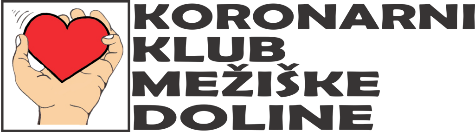 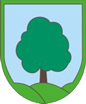 TEDEN ZA NAŠE ZDRAVJE•V ponedeljek 14. MAJA 2018:-od 9.do 16.ure: v prostorih Lekarne Ravne:»Brezplačna meritev hitrosti pulznega vala« s katero preverijo elastičnost oz. togost  krvnih žil. Meritev izvaja Ars Pharmae Lj. Na meritev se je treba naročiti, osebno v Lekarni Ravne, na tel. 02 87 50 702 ali  lekarna.ravne@koroskalekarna.si .Število meritev je omejeno.-ob 13. uri: v prostorih Gimnazije Ravne:  Andreja Cokan Vujkovac dr. med., spec:					»Skrbimo za zdravje že v mladosti, da bomo zdravi v starosti«-ob 16. uri: v Grajskem parku -Zdravstveno vzgojni center ZD Ravne  »Hoja na 2 km  -s testom aerobne zmogljivosti«-ob 17. uri: v Koroškem medgeneracijskem centru Ravne:»Tečaj temeljnih postopkov oživljanja«•V torek 15. MAJA 2018 :-ob 17. uri: Kulturni center Ravne, Malgajeva ulica: prim. Cirila Slemenik Pušnik  dr. med. spec: »Kronično srčno popuščanje-poslušajmo svoje srce in ukrepajmo«Sledijo meritve krvnega sladkorja in tlaka, izvaja Društvo diabetikov MD.•V sredo 16. MAJA 2018 -ob 17.uri: Grajski park Ravne:	Prim.Cirila Slemenik Pušnik dr. med.,spec.:»S prim. Cirilo na hojo in gibanje za zdravje ter zdravo staranje«-ob 18. uri: 	Gasilski dom Kotlje, predava:Vesna Stropnik dr. med. spec.:»Srce in duša«•V četrtek 17. MAJA 2018 	-od 10. do 12. ure: v prostorih Vzajemne, Gačnikova pot 2:»Meritve holesterola in krvnega tlaka«-ob 18. uri: Gostišče Brigita v Strojnski reki:Peter Kordež zdr. tehnik:»Tečaj temeljnih postopkov oživljanja«•V petek 18. MAJA 2018 	-od 9. do 12. ure: Tržnica Ravne, KGZS-Zavod Celje:»Sejem zdrave lokalne hrane«•V soboto 19. MAJA 2018-ob 9. uri: Kulturni center Ravne, Malgajeva ulica: »Pohod po Malgajevi poti«